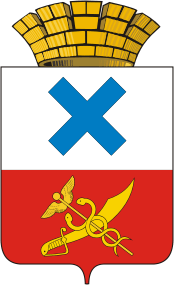 ПОСТАНОВЛЕНИЕ администрации Муниципального образованиягород Ирбитот 31 мая 2018 года № 877-ПАг. ИрбитО проведении проверки готовности к отопительному периоду2018-2019 годов теплоснабжающих, теплосетевых организаций и потребителей тепловой энергии, расположенных на территории Муниципального образования город Ирбит	В соответствии с Федеральным законом от 27 июля 2010 года № 190-ФЗ «О теплоснабжении», Приказом Министерства энергетики Российской Федерации от 12 марта 2013 года № 103 «Об утверждении правил оценки готовности к отопительному периоду», руководствуясь статьей 30 Устава Муниципального образования город Ирбит, администрация Муниципального образования город ИрбитПОСТАНОВЛЯЕТ:Создать  комиссию по проверке готовности теплоснабжающих, теплосетевых организаций и потребителей тепловой энергии, расположенных на территории Муниципального образования город Ирбит, к отопительному периоду 2018 - 2019 годов (далее - комиссия) в составе согласно Приложения № 1.Комиссии:1) провести проверки готовности теплоснабжающих и теплосетевых организаций, потребителей тепловой энергии, расположенных на территории Муниципального образования город Ирбит, к отопительному периоду 2018 - 2019 годов согласно Программы проведения проверки, утвержденной постановлением администрации Муниципального образования город Ирбит от 20 июня 2014 года № 1044-а «Об утверждении программы проведения проверки готовности к отопительному периоду теплоснабжающих, теплосетевых организаций и потребителей тепловой энергии Муниципального образования город Ирбит» (далее – Программа);2) осуществить оценку готовности теплоснабжающих и теплосетевых организаций, потребителей тепловой энергии к отопительному периоду 2018 - 2019 годов в соответствии с Приказом Министерства энергетики Российской Федерации от 12.03.2013 N 103 «Об утверждении Правил оценки готовности к отопительному периоду», результаты которых оформляются актами проверки готовности по форме согласно Приложению N 1 к Программе;3) при принятии положительного решения в отношении теплоснабжающих и теплосетевых организаций, потребителей тепловой энергии выдать паспорта готовности  по  форме  согласно  Приложению  N 2  к  Программе,  в  течение 15 дней с даты подписания акта.	3. Утвердить	 график по проверке готовности к отопительному периоду 2018 - 2019 годов теплоснабжающих, теплосетевых организаций и потребителей тепловой энергии, расположенных на территории Муниципального образования город Ирбит, согласно Приложения № 2.	4. Настоящее постановление опубликовать в Ирбитской общественно-политической газете «Восход» и разместить на официальном интернет-портале администрации Муниципального образования город Ирбит.	5. Контроль за исполнением настоящего постановления возложить на  заместителя главы администрации Муниципального образования город Ирбит С.С. Лобанова.Исполняющий полномочия главы Муниципального образования город Ирбит                                                 Н.В. ЮдинПриложение №1к постановлению администрацииМуниципального образования город Ирбитот 31 мая 2018 года № 877-ПАСОСТАВ КОМИССИИпо проверке готовности к отопительному периоду 2018-2019 годовтеплоснабждающих, теплосетевых организаций и потребителей тепловой энергии, расположенных на территорииМуниципального образования город ИрбитПредседатель комиссии:С.С. Лобанов                                               - заместитель главы администрации                                                                      Муниципального образования                                                                      город ИрбитЗаместитель председателя комиссии:С.В.Коростелева					- начальник отдела городского							хозяйства администрации							Муниципального образования городИрбитСекретарь комиссии:Е.В. Чусовитина		- ведущий специалист отдела городского	хозяйства администрации							Муниципального образования город							ИрбитЧлены комиссии:А.А. Бедрин (по согласованию)		Руководитель филиала АО							«Регионгаз-инвест» в городе ИрбитеВ.А. Берсенев					- директор МУП МО город Ирбит 							«Городские тепловые сети»О.А.Гладкова					- директор Муниципального казенногоучреждения«Центр системы образования»В.С.Трисантович				          - главный энергетик  МКУК «Методический центрУчреждений культуры»                                                                 Приложение № 2						к постановлению администрации						Муниципального образования город Ирбит						от 31 мая 2018 года № 877-ПАГРАФИКпроверки готовности к отопительному периоду 2018-2019 годов теплоснабжающих, теплосетевых организаций и потребителей тепловой энергии, расположенных на территории Муниципального образования город ИрбитN п/пНазвание проверяемого юридического лица/объектаПериод проведения проверки1. ТЕПЛОСНАБЖАЮЩИЕ И ТЕПЛОСЕТЕВЫЕ ОРГАНИЗАЦИИ1. ТЕПЛОСНАБЖАЮЩИЕ И ТЕПЛОСЕТЕВЫЕ ОРГАНИЗАЦИИ1. ТЕПЛОСНАБЖАЮЩИЕ И ТЕПЛОСЕТЕВЫЕ ОРГАНИЗАЦИИ1.АО «Регионгаз-инвест»Котельные:№ 1 (ул. Советская 100)№ 2 (ул. Фурманова 1)№ 3 (ул. Комсомольская, 72)№ 4 (ул. Логинова, 48)№ 5 (ул. Элеваторная, 1е)№ 6 (ул. Революции, 65)№ 7 (ул. 50лет Октября, 48)№ 10 (ул. Пролетарская, 4)№ 11 (ул. Ленина, 10а)№ 15 (ул. Кирова, 31а)№ 16 (ул. Урицкого, 55а)№ 17 (ул. Высоковольтная, 11а)№ 18 (ул. 50 лет Октября, 24)№ 21 (ул. Зерноочистительная, 22)№ 22 (ул. Кирпичного завода, 31)№ 23 (ул. Подгорная, 1и)Котельная пер. Садовый, 10аТепловые сети:-от котельной № 1 ул. Советская,100 -от котельной № 2 ул. Фурманова,1-от котельной № 3 ул.Комсомольская,7213.08.2018 – 31.08.20182МУП МО город Ирбит «Городские тепловые сети»Тепловые сети от котельных №№ 4,5,6,7,10,11,15,16,17,18,21,22,23, от котельной пер. Садовый 10а13.08.2018 – 13.09.20182. ПОТРЕБИТЕЛИ ТЕПЛОВОЙ ЭНЕРГИИ (ЖИЛОЙ ФОНД)2. ПОТРЕБИТЕЛИ ТЕПЛОВОЙ ЭНЕРГИИ (ЖИЛОЙ ФОНД)2. ПОТРЕБИТЕЛИ ТЕПЛОВОЙ ЭНЕРГИИ (ЖИЛОЙ ФОНД)3ООО Южная управляющая компания «Южилкомплекс»13.08.2018-05.09.20184ООО «Ваш дом»13.08.2018-05.09.20185ООО «Резерв»13.08.2018-05.09.20186ООО «Управляющая компания района»13.08.2018-05.09.20187ООО «УК «Северный Жилищный Комплекс»13.08.2018-05.09.20188ООО «Ирбитское Коммунальное Предприятие»13.08.2018-05.09.20189ООО УК «Возрождение»13.08.2018-05.09.20183. ПОТРЕБИТЕЛИ ТЕПЛОВОЙ ЭНЕРГИИ (ОБЪЕКТЫ СОЦИАЛЬНОГО И КУЛЬТУРНОГО НАЗНАЧЕНИЯ)3. ПОТРЕБИТЕЛИ ТЕПЛОВОЙ ЭНЕРГИИ (ОБЪЕКТЫ СОЦИАЛЬНОГО И КУЛЬТУРНОГО НАЗНАЧЕНИЯ)3. ПОТРЕБИТЕЛИ ТЕПЛОВОЙ ЭНЕРГИИ (ОБЪЕКТЫ СОЦИАЛЬНОГО И КУЛЬТУРНОГО НАЗНАЧЕНИЯ)10МБОУ «СОШ № 1»01.08.2018-31.08.201811МБОУ «ООШ № 3»01.08.2018-31.08.201812МБОУ «ООШ № 5»01.08.2018-31.08.201813МБОУ «СОШ № 8»01.08.2018-31.08.201814МАОУ «СОШ № 9»01.08.2018-31.08.201815МАОУ «СОШ № 10»01.08.2018-31.08.201816МАОУ «СОШ № 13»01.08.2018-31.08.201817МБОУ «СОШ № 18»01.08.2018-31.08.201818МБДОУ «Детский сад № 1»01.08.2018-31.08.201819МБДОУ «Детский сад № 2»01.08.2018-31.08.201820МБДОУ «Детский сад № 5»01.08.2018-31.08.201821МАДОУ «Детский сад № 6»01.08.2018-31.08.201822МБДОУ «Детский сад № 7»01.08.2018-31.08.201823МБДОУ «Детский сад № 9»01.08.2018-31.08.201824МБДОУ «Детский сад № 10»01.08.2018-31.08.201825МБДОУ «Детский сад № 11»01.08.2018-31.08.201826МАДОУ «Детский сад № 13»01.08.2018-31.08.201827МАДОУ «Детский сад № 14»01.08.2018-31.08.201828МБДОУ «Детский сад № 16»01.08.2018-31.08.201829МБДОУ «Детский сад № 19»01.08.2018-31.08.201830МБДОУ «Детский сад № 20»01.08.2018-31.08.201831МАДОУ «Детский сад № 21»01.08.2018-31.08.201832МБДОУ «Детский сад № 22»01.08.2018-31.08.201833МАДОУ «Детский сад № 23»01.08.2018-31.08.201834МБДОУ «Детский сад № 25»01.08.2018-31.08.201835МБДОУ «Детский сад № 26»01.08.2018-31.08.201836МАДОУ «Детский сад № 27»01.08.2018-31.08.201837МАДОУ «Детский сад № 28»01.08.2018-31.08.201838МКУ  Муниципального образования город Ирбит «Комплексный центр системы образования»01.08.2018-31.08.201839МАОУ ДО г. Ирбит «Центр детского творчества»01.08.2018-31.08.201840МАОУ ДО МО г. Ирбит «Детско-юношеская спортивная школа»01.08.2018-31.08.201841МКУ«Центр развития культуры, спорта и молодежной политики»01.08.2018-31.08.201842МКУК «Библиотечная система»01.08.2018-31.08.201843МБУК «Дворец культуры  им. В.К. Костевича»01.08.2018-31.08.201844МКУК МО г. Ирбит «Историко-этнографический музей»01.08.2018-31.08.201845МБУ ДО МО г. Ирбит «Ирбитская детская музыкальная школа»01.08.2018-31.08.201846МБУ ДО МО г. Ирбит «Ирбитская детская художественная школа»01.08.2018-31.08.201847МАУК МО город Ирбит «Центр мотокультуры»01.08.2018-31.08.201848МБУК МО г. Ирбит «Ирбитский драматический театр им. А.Н. Островского»Котельная и тепловые сети, система теплопотребления здания по ул. Орджоникидзе, 5101.08.2018-31.08.201849ГАПОУ СО «Ирбитский мотоциклетный техникум»01.08.2018-31.08.201850ГАП ОУ СО «Ирбитский политехникум»01.08.2018-31.08.201851ГБПОУ «Свердловский областной медицинский колледж»01.08.2018-31.08.201852ГБПОУ СО «Ирбитский гуманитарный колледж»01.08.2018-31.08.201853ГКОУ СО «Ирбитская школа, реализующая адаптированные основные общеобразовательные программы»01.08.2018-31.08.201854ГАУ «Комплексный центр социального обслуживания населения» г. Ирбита и Ирбитского района»01.08.2018-31.08.201855ГУ-Управление Пенсионного фонда РФ в городе Ирбите и Ирбитском районе Свердловской области01.08.2018-31.08.201856Ирбитский почтамт УФПС Свердловской области – филиала ФГУП «Почта России»01.08.2018-31.08.20184. ПОТРЕБИТЕЛИ ТЕПЛОВОЙ ЭНЕРГИИ (ОБЪЕКТЫ ЗДРАВООХРАНЕНИЯ)4. ПОТРЕБИТЕЛИ ТЕПЛОВОЙ ЭНЕРГИИ (ОБЪЕКТЫ ЗДРАВООХРАНЕНИЯ)4. ПОТРЕБИТЕЛИ ТЕПЛОВОЙ ЭНЕРГИИ (ОБЪЕКТЫ ЗДРАВООХРАНЕНИЯ)57ГБУЗ СО «Ирбитская ЦГБ им. Шестовских»06.08.2018-05.09.201858Больничный комплекс по ул. Элеваторная, 1б: наркологическое отделение, психиатрическое отделение, дерматовенерологическое отделение, административное здание06.08.2018-05.09.201859Больничный комплекс филиал № 1, ул. Кирова, 3106.08.2018-05.09.201860Инфекционное отделение06.08.2018-05.09.201861Детская поликлиника06.08.2018-05.09.201862Женская консультация06.08.2018-05.09.201863ГАУЗ СО «Ирбитская стоматологическая поликлинника»06.08.2018-05.09.201864Филиал ФБУЗ «Центр гигиены и эпидемиологии в Свердловской области в городе Ирбит, Ирбитском, Слободо-Туринском, Тавдинском, Таборинском и Туринском районах»06.08.2018-05.09.2018